352600  Россия , Краснодарский край , г. Белореченск 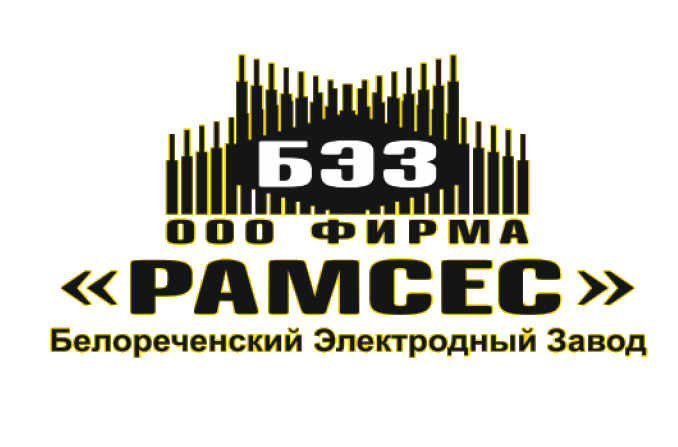 тел./факс (86155) 22806    8-918-446-11-99    8-918-441-28-19вэбсайт: www.e-elektrod.ru       почта: julianlem@mail.ruКраснодарское отделение №8619 ОАО "Сбербанк России" г. Краснодарр/с 40702810530300101108     к/с 30101810100000000602ИНН 2303013958 КПП 230301001 БИК 040349602 ОКОНХ 96130 ОКПО 02746821352600  Россия , Краснодарский край , г. Белореченск тел./факс (86155) 22806    8-918-446-11-99    8-918-441-28-19вэбсайт: www.e-elektrod.ru       почта: julianlem@mail.ruКраснодарское отделение №8619 ОАО "Сбербанк России" г. Краснодарр/с 40702810530300101108     к/с 30101810100000000602ИНН 2303013958 КПП 230301001 БИК 040349602 ОКОНХ 96130 ОКПО 02746821Розничная ценаРозничная ценаРозничная ценамарка электродовØ ммфасовкацена за 1кгцена за пачкуцена за пачкуЭЛЕКТРОДЫ ДЛЯ СВАРКИ УГЛЕРОДИСТЫХ И НИЗКОЛЕГИРОВАННЫХ СТАЛЕЙЭЛЕКТРОДЫ ДЛЯ СВАРКИ УГЛЕРОДИСТЫХ И НИЗКОЛЕГИРОВАННЫХ СТАЛЕЙЭЛЕКТРОДЫ ДЛЯ СВАРКИ УГЛЕРОДИСТЫХ И НИЗКОЛЕГИРОВАННЫХ СТАЛЕЙЭЛЕКТРОДЫ ДЛЯ СВАРКИ УГЛЕРОДИСТЫХ И НИЗКОЛЕГИРОВАННЫХ СТАЛЕЙЭЛЕКТРОДЫ ДЛЯ СВАРКИ УГЛЕРОДИСТЫХ И НИЗКОЛЕГИРОВАННЫХ СТАЛЕЙБЭЗ АНО-21СТАНДАРТ21кг230,00 ₽230,00 ₽230,00 ₽БЭЗ АНО-21СТАНДАРТ2,51кг210,00 ₽210,00 ₽210,00 ₽БЭЗ АНО-21СТАНДАРТ 31кг180,00 ₽180,00 ₽180,00 ₽БЭЗ АНО-21СТАНДАРТ 32,5кг175,00 ₽437,50 ₽437,50 ₽БЭЗ АНО-21СТАНДАРТ 41кг179,00 ₽179,00 ₽179,00 ₽БЭЗ АНО-21СТАНДАРТ 42,5кг174,00 ₽435,00 ₽435,00 ₽БЭЗ АНО-21СТАНДАРТ52,5кг174,00 ₽435,00 ₽435,00 ₽БЭЗ ОК 46.00 21кг225,00 ₽225,00 ₽225,00 ₽БЭЗ ОК 46.00 2,51кг205,00 ₽205,00 ₽205,00 ₽БЭЗ ОК 46.00 32,5кг170,00 ₽425,00 ₽425,00 ₽БЭЗ ОК 46.00 42,5кг169,00 ₽422,50 ₽422,50 ₽БЭЗ ОК 46.00 52,5кг169,00 ₽422,50 ₽422,50 ₽БЭЗ АНО-21СУПЕР 21кг220,00 ₽220,00 ₽220,00 ₽БЭЗ АНО-21СУПЕР2,51кг195,00 ₽195,00 ₽195,00 ₽БЭЗ АНО-21СУПЕР          31кг170,00 ₽170,00 ₽170,00 ₽БЭЗ АНО-21СУПЕР          41кг169,00 ₽169,00 ₽169,00 ₽БЭЗ АНО-21СУПЕР 55кг169,00 ₽845,00 ₽845,00 ₽АНО-21 21кг215,00 ₽215,00 ₽215,00 ₽АНО-212,51кг195,00 ₽195,00 ₽195,00 ₽АНО-21                  31кг165,00 ₽165,00 ₽165,00 ₽АНО-21                  41кг164,00 ₽164,00 ₽164,00 ₽АНО-21                  45кг164,00 ₽820,00 ₽820,00 ₽АНО-2155кг164,00 ₽820,00 ₽820,00 ₽МР-32,51кг173,00 ₽173,00 ₽173,00 ₽МР-331кг163,00 ₽163,00 ₽163,00 ₽МР-341кг162,00 ₽162,00 ₽162,00 ₽МР-345кг162,00 ₽810,00 ₽810,00 ₽МР-355кг162,00 ₽810,00 ₽810,00 ₽МР-3М2,51кг160,00 ₽160,00 ₽160,00 ₽МР-3М34кг140,00 ₽560,00 ₽560,00 ₽МР-3М45кг140,00 ₽700,00 ₽700,00 ₽БЭЗ МР-3К32,5кг140,00 ₽350,00 ₽350,00 ₽БЭЗ МР-3К42,5кг140,00 ₽350,00 ₽350,00 ₽УОНИ 13/552,51кг195,00 ₽195,00 ₽195,00 ₽УОНИ 13/55           34кг165,00 ₽660,00 ₽660,00 ₽УОНИ 13/55           45кг164,00 ₽820,00 ₽820,00 ₽УОНИ 13/5555кг164,00 ₽820,00 ₽820,00 ₽Розничная ценаРозничная ценамарка электродовØ ммфасовкацена за 1кгцена за пачкуЭЛЕКТРОДЫ ДЛЯ НАПЛАВКИ НА РАБОЧЕЕ ПОВЕРХНОСТИ ИЗДЕЛИЙЭЛЕКТРОДЫ ДЛЯ НАПЛАВКИ НА РАБОЧЕЕ ПОВЕРХНОСТИ ИЗДЕЛИЙЭЛЕКТРОДЫ ДЛЯ НАПЛАВКИ НА РАБОЧЕЕ ПОВЕРХНОСТИ ИЗДЕЛИЙЭЛЕКТРОДЫ ДЛЯ НАПЛАВКИ НА РАБОЧЕЕ ПОВЕРХНОСТИ ИЗДЕЛИЙЭЛЕКТРОДЫ ДЛЯ НАПЛАВКИ НА РАБОЧЕЕ ПОВЕРХНОСТИ ИЗДЕЛИЙБЭЗ Т-59044кг235,00 ₽940,00 ₽БЭЗ Т-59054кг235,00 ₽940,00 ₽ЭЛЕКТРОДЫ ДЛЯ СВАРКИ И НАПЛАВКИ ЧУГУНАЭЛЕКТРОДЫ ДЛЯ СВАРКИ И НАПЛАВКИ ЧУГУНАЭЛЕКТРОДЫ ДЛЯ СВАРКИ И НАПЛАВКИ ЧУГУНАЭЛЕКТРОДЫ ДЛЯ СВАРКИ И НАПЛАВКИ ЧУГУНАЭЛЕКТРОДЫ ДЛЯ СВАРКИ И НАПЛАВКИ ЧУГУНАБЭЗ ЦЧ-431кг1 166,00 ₽1 166,00 ₽БЭЗ ЦЧ-441кг1 166,00 ₽1 166,00 ₽ЭЛЕКТРОДЫ ДЛЯ ВЫСОКОЛЕГИРОВАННЫХ КОРРОЗИОНОСТОЙКИХ СТАЛЕЙЭЛЕКТРОДЫ ДЛЯ ВЫСОКОЛЕГИРОВАННЫХ КОРРОЗИОНОСТОЙКИХ СТАЛЕЙЭЛЕКТРОДЫ ДЛЯ ВЫСОКОЛЕГИРОВАННЫХ КОРРОЗИОНОСТОЙКИХ СТАЛЕЙЭЛЕКТРОДЫ ДЛЯ ВЫСОКОЛЕГИРОВАННЫХ КОРРОЗИОНОСТОЙКИХ СТАЛЕЙЭЛЕКТРОДЫ ДЛЯ ВЫСОКОЛЕГИРОВАННЫХ КОРРОЗИОНОСТОЙКИХ СТАЛЕЙБЭЗ ЦЛ-1131кг836,00 ₽836,00 ₽БЭЗ ЦЛ-1141кг825,00 ₽825,00 ₽БЭЗ ОЗЛ-631кг814,00 ₽814,00 ₽БЭЗ ОЗЛ-641кг803,00 ₽803,00 ₽БЭЗ ОЗЛ-831кг759,00 ₽759,00 ₽БЭЗ ОЗЛ-841кг748,00 ₽748,00 ₽БЭЗ ОЗЛ-17У31кг2 376,00 ₽2 376,00 ₽БЭЗ ОЗЛ-17У41кг2 376,00 ₽2 376,00 ₽БЭЗ ЭА-395/941кг1 826,00 ₽1 826,00 ₽БЭЗ ЭА-395/951кг1 771,00 ₽1 771,00 ₽БЭЗ ЭА-400/10У41кг1 034,00 ₽1 034,00 ₽БЭЗ ЭА-400/10У51кг1 023,00 ₽1 023,00 ₽БЭЗ НИИ-48Г31кг913,00 ₽913,00 ₽БЭЗ НИИ-48Г41кг902,00 ₽902,00 ₽ЭЛЕКТРОДЫ ДЛЯ СВАРКИ И НАПЛАВКИ МЕДИ И ЦВЕТНЫХ МЕТАЛЛОВЭЛЕКТРОДЫ ДЛЯ СВАРКИ И НАПЛАВКИ МЕДИ И ЦВЕТНЫХ МЕТАЛЛОВЭЛЕКТРОДЫ ДЛЯ СВАРКИ И НАПЛАВКИ МЕДИ И ЦВЕТНЫХ МЕТАЛЛОВЭЛЕКТРОДЫ ДЛЯ СВАРКИ И НАПЛАВКИ МЕДИ И ЦВЕТНЫХ МЕТАЛЛОВЭЛЕКТРОДЫ ДЛЯ СВАРКИ И НАПЛАВКИ МЕДИ И ЦВЕТНЫХ МЕТАЛЛОВБЭЗ Комсомолец-10031кг1 166,00 ₽1 166,00 ₽БЭЗ Комсомолец-10041кг1 133,00 ₽1 133,00 ₽